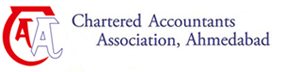 Dear Professional Colleague,We hope you, your family and all your near and dear ones are keeping in good health.Being in Profession, we need to update our knowledge with all changes coming in various laws. So, this time we are pleased to inform you that we are coming with webinar on: “Workshop on GST Amendments”Details of Topic, date, Time and Faculty is as follows :-Event on: 26th Mar,2021 Friday.       The Fees for Member Rs. 100/- and Non-Member Rs. 125/- per Session. Online Registration and Payment link.Xxxxxxxxxxxxxxxx write the link     xxxxxxxxxxxxxxxxxFor, Chartered Accountants Association,               For, Study Circle (Indirect Tax) Committee of Ahmedabad                                                                  Chartered Accountants Association, AhmedabadTopicTimeFacultyGST Amendments applicable from 1st April 2021.Understanding GST refund eligibility along with various scenario under which GST refund can be claimed considering recent amendments.4.00 pm to 5.00 pmDr.Adv.CA.IP. Avinash Poddar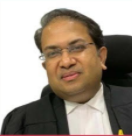 Tools for making GST reconciliation easy along with Tally tools for auto GST Reconciliations.Tools to ensure GST Compliance along with GST compliance Tracker.5.00 pm to 5.45 pmCA. Sonal Jain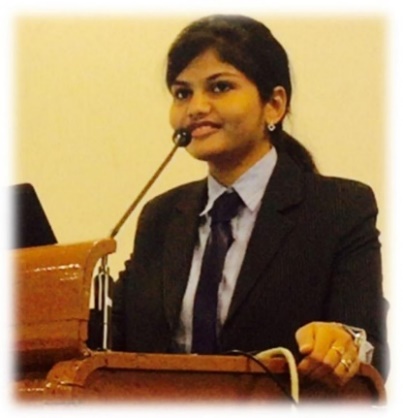 CA. Ketan MistryPresidentCA. Mihir Pujara          Hon. Secretary